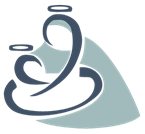 EMENTAS 15 a 19 MARÇO 2021EMENTAS 22 a 26 MARÇO 2021EMENTAS 29 Março a 01 Abril 20212 a 5 anos2 a 5 anosBebés e 1 anoBebés e 1 anoAlmoçoLancheAlmoçoLanche2ªSopa de cenouraRissóis pescada com arroz de cenouraSaladaFruta LeitePão com manteigaSopa de peixeArroz de pescada com cenouraFrutaCerelac3ªSopa de espinafresBolonhesa de carneSaladaFrutaIogurtesPão com manteigaSopa de alfaceBolonhesa de borregoFrutaIogurte com fruta 4ªSopa de abóboraOvos mexidos com arroz de ervilhasFrutaLeite Pão com mameladaSopa de abóboraFrango com batatinhas e cenouraFrutaIogurte com bolacha5ªSopa de alfaceLombo de porco assado com espargueteSaladaFrutaIogurtesPão com queijoSopa de alface Peito de peru com massaFrutaCerelac6ªSopa de legumesMassada de salmãoSaladaFrutaLeite com chocolatePão com manteigaSopa de peixeMassada de salmãoFrutaIogurte com fruta2 a 5 anos2 a 5 anosBebés e 1 anoBebés e 1 anoAlmoçoLancheAlmoçoLanche2ªSopa de cenouraHambúrgueres com espargueteSaladaFrutaLeitePão com manteigaSopa de cenouraCarne com massinhaFrutaIogurte com fruta3ªSopa de alfaceStrogonoff de frango com arroz brancoSaladaFrutaIogurtesPão com marmeladaSopa de alfaceBifinhos de frango com arrozFrutaCerelac4ªSopa de aboboraAtum com feijão fradeFrutaLeitePão com manteigaSopa de peixePeixe cozido com batatas e cenourasFrutaIogurte com bolacha5ªSopa de agriõesFeijoada com arroz brancoSaladaFrutaIogurtesPão com queijoSopa de aboboraPeru com arrozFrutaCerelac6ªSopa de legumesEmpadão de peixeSaladaFrutaLeite Pão com manteigaSopa de peixeEmpadão de peixeFrutaIogurte com fruta2 a 5 anos2 a 5 anosBebés e 1 anoBebés e 1 anoAlmoçoLancheAlmoçoLanche2ªSopa de cenouraEmpadas de frango c/arroz de cenouraSaladaFrutaLeitePão com manteigaSopa de cenouraArroz de frangoFrutaIogurte com fruta3ªSopa de alfaceMedalhões de pescada no forno c/batatinhasSaladaFrutaIogurtePão com marmeladaSopa de peixeMedalhões de pescada no forno c/batatinhasFrutaCerelac4ªSopa de aboboraErvilhas c/ovos escalfados e arroz SaladaFrutaLeitePão com manteigaSopa de aboboraPeru com massinhaFrutaIogurte com bolacha5ªFECHADOFECHADOFECHADOFECHADO6ªFECHADOFECHADOFECHADOFECHADO